NAVIGATING DISRUPTION IN THE UNKOWNHow Disruption Can Be Used For TransformationCreate a sacred space in your home.Change your language; “I get to” vs. “I have to”Practicing self-care.Where are my feet? (a presence practice)Regular acts of compassion - studies show that by helping others benefits our own well-being.Breath Prayer - “I am the beloved child of God.” Over time the words move from my head to living in my heart. Lectio Divina - a way to pray with scripture.Letting Go, The Jesus Prayer -“hands up, hands down.” Get Outside - nature is in complete contrast with the news. Be on the lookout for moments of GRACE—write it down. 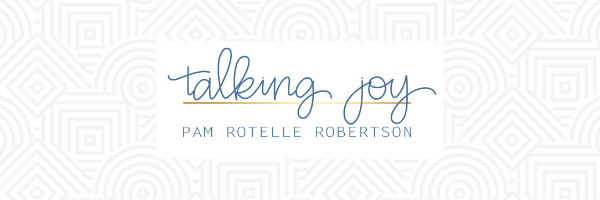 